О внесении изменений в постановление администрацииг. Канска от 25.02.2019 № 146В целях упорядочения размещения временных сооружений на территории города Канска,  в соответствии с Федеральным законом от 06.10.2003 № 131-ФЗ «Об общих принципах организации местного самоуправления в Российской Федерации», постановлением администрации города Канска от 15.11.2018 № 1052 «Об утверждении Порядка разработки схемы  временных сооружений на территории муниципального образования город Канск и внесения изменений в схему», руководствуясь статьями 30, 35 Устава города Канска, ПОСТАНОВЛЯЮ:1.Внести в Постановление администрации г. Канска от 25.02.2019 № 146 «Об утверждении схемы размещения временных сооружений на территории города Канска» (далее - Постановление) следующие изменения:1)пункт 34 приложения к Постановлению изложив в новой редакции:2)пункт 44 приложения к Постановлению исключить.2.Ведущему специалисту отдела культуры администрации г. Канска (Велищенко Н.А.) разместить настоящее Постановление на официальном сайте администрации города Канска в сети Интернет и опубликовать в газете «Канский Вестник».3.Контроль за исполнением настоящего Постановления возложить на Управление архитектуры и градостроительства администрации г. Канска.4.Постановление вступает в силу со дня официального опубликования.Глава города Канска                                                                                А.М. Береснев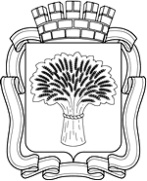 Российская ФедерацияАдминистрация города Канска
Красноярского краяПОСТАНОВЛЕНИЕРоссийская ФедерацияАдминистрация города Канска
Красноярского краяПОСТАНОВЛЕНИЕРоссийская ФедерацияАдминистрация города Канска
Красноярского краяПОСТАНОВЛЕНИЕРоссийская ФедерацияАдминистрация города Канска
Красноярского краяПОСТАНОВЛЕНИЕ23.12.2019 г.№123134Автодромул. Левый берег Кана, № 1Б4000Р-1До 01.03.2024